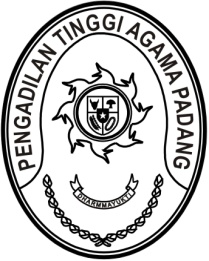 S  U  R  A  T      T  U  G  A  SNomor : W3-A/1707/OT.00/6/2022Menimbang 	: 	bahwa untuk meningkatkan kualitas pelayanan public dalan pelaksanaan tugas dan fungsi peradilan, Pengadilan Tinggi Agama Padang akan menyelenggaran kegiatan Diskusi Hukum Dilingkungan Pengadilan Tinggi Agama Padang, dipandang perlu menugaskan panitia pelaksana kegiatan tersebut;Dasar 	: 	1. 	Keputusan Ketua Pengadilan Tinggi Padang Nomor   
W3-A/1660/OT.00/VI/2022 tanggal 9 Juni 2022 tentang Pelaksana Kegiatan Diskusi Hukum Dilingkungan Pengadilan Tinggi Agama Padang Tahun 2022;		2.		Daftar Isian Pelaksanaan Anggaran Pengadilan Tinggi Agama 	Padang Nomor SP DIPA-005.04.2.401901/2022 tanggal 
17 November 2021;MEMBERI TUGASKepada 	: 	1.	Nama	:	Drs. H. Sulem Ahmad, S.H., M.A.			NIP	:	195607291986031002			Pangkat/Gol. Ru.	:	Pembina Utama (IV/e)			Jabatan	:	Hakim Tinggi		2.	Nama	:	Dra. Hj. Rosliani, S.H., M.A.			NIP	:	196310081989032003			Pangkat/Gol. Ru.	:	Pembina Utama (IV/e)			Jabatan	:	Hakim Tinggi		3.	Nama	: H. Masdi, S.H.			NIP	:	196806221990031004			Pangkat/Gol. Ru.	:	Pembina (IV/a)			Jabatan	:	Panitera Muda Hukum		4.	Nama	:	Rahmita, S.Ag.			NIP	:	196101071987032001			Pangkat/Gol. Ru.	:	Penata Tk.I (III/d)			Jabatan	:	Panitera Pengganti		5.	Nama	:	Yun Ridhwan, S.H.			NIP	:	196203241982031003			Pangkat/Gol. Ru.	:	Penata Tk.I (III/d)			Jabatan	:	Panitera Pengganti		6.	Nama	:	Fadhliamin, S.SI.			NIP	:	199102062015031003			Pangkat/Gol. Ru.	:	Penata Muda Tk.I (III/b)			Jabatan	:	Pranata Komputer Ahli Pertama		7.	Nama	:	Aidil Akbar, S.E.			NIP	:	198708082006041001			Pangkat/Gol. Ru.	:	Penata Muda Tk.I (III/b)			Jabatan	:	Pengelola Pengadaan Barang dan Jasa Pertama		8.	Nama	:	Mursyidah, S.AP.			NIP	:	199306122019032013			Pangkat/Gol. Ru.	:	Penata Muda (III/a)			Jabatan	:	Analis Kepegawaian Pertama		8.	Nama	:	Zamharir Saleh, A.Md. Kom.			Jabatan	:	PPNPNUntuk 	: 	Pertama	:	sebagai panitia kegiatan Diskusi Hukum Dilingkungan Pengadilan Tinggi Agama Padang pada tanggal 20 s.d. 21 Juni 2022 di Emersia Hotel dan Resort Batusangkar Jalan Hamka No.41 Jorong Baringin, Kecamatan Lima Kaum Kabupaten Tanah Datar, Sumatera Barat;Kedua 	:  segala biaya yang timbul untuk pelaksanaan tugas ini dibebankan pada DIPA Pengadilan Tinggi Agama Padang Tahun Anggaran 2022.15 Juni 2022Ketua,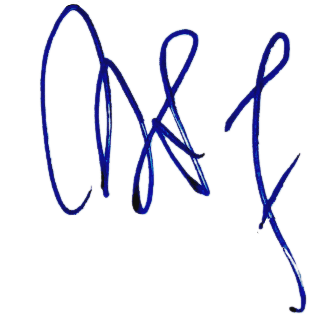 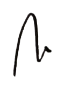 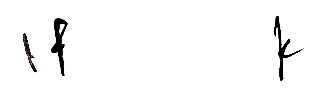 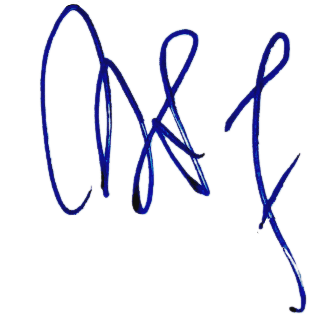 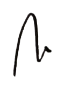 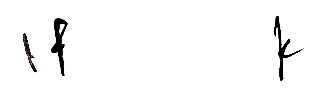 Zein Ahsan 